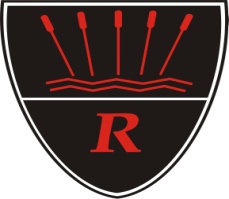 REDBORNE UPPER SCHOOLAPPLICATION FORM GUIDELINESPlease use these notes as a guide to assist you when completing your application formWe use a standard application form to ensure that we treat all applicants fairly and consistently, therefore, please do not attach a CVPlease complete the form using black ink; if you have computer access use our online applicationIf a section does not apply to you please enter N/AMonitoring Equality and Diversity in Employment form:Completion of the Equal Opportunities information is at your discretion. This section will be used for monitoring purposes only and will not be passed to the people involved in the selection process for this job.Positive about disabled people:All applicants who consider themselves to have a disability and who meet the essential criteria for a position are guaranteed an interview. If you do indicate on your application form that you consider yourself to have a disability please specify the nature of your disability: e.g. physical disability, visual disability, hearing impairment, speech impairment, learning disability or mental health problems.Ethnic Origin:Your ethnic origin is your racial and / or cultural identity i.e. where you originate from. You could be a UK citizen but your ethnic origin i.e. your ancestry could be Asian, African or Chinese.Eligibility to work in the UK:We are required by law to ensure that all prospective employees are legally entitled to live and work in the United Kingdom. If you are selected for interview you must bring originals of the following documents:A UK or EU passport or other passport showing that you have the right to live in, or entitlement to re-admission into the UK.For more information please refer to the guidance on the UK Border Agency Home Office websitehttp://www.ukba.homeoffice.gov.uk/workingintheuk/If you do not have a full valid passport you will need to provide a combination of the following:A full birth certificate issued in the UK or the Republic of Ireland.andA document showing your permanent National Insurance Number [e.g. P45, pay slip, P60, National Insurance card, or a letter issued by a government agency.]Please be aware that you will not be able to start employment with the School, until you are able to produce the above documents. If you fail to produce the appropriate documents within a reasonable timeframe, the job offer will be withdrawn. We will retain a copy of the document(s) you provide for our records whilst you remain an employee of the School.Rehabilitation of Offenders Act 1974Disclosure of Criminal RecordsRedborne Upper School is an equal opportunities employer and as such will only consider criminal records if they are relevant to the post in question. A conviction is not necessarily a bar to employment with the School.Introduction:A particular concern for the school in recruitment is to ensure that it guards against appointing people who are unsuitable for working with children or vulnerable adults. There are various measures that can be taken to avoid this happening, one of which is to check whether the person to be appointed has any previous convictions for relevant offences.The Rehabilitation of Offenders Act 1974 was introduced to ensure that ex-offenders who have not re-offended for a period of time since the date of their conviction are not discriminated against when applying for jobs. This enables ex-offenders to ‘wipe the slate clean’. However, if the post they are applying for is exempt from the Act, (see below), they are legally required to disclose convictions that have become ‘spent’.Exemptions from the Act:In order to protect certain vulnerable groups within society there are a large number of posts and professions that are exempt from the Act above. These include posts involving access to children, young people, the elderly, disabled people, alcohol or drug misusers and the chronically sick. In such cases organisations are legally entitled to ask applicants for details of all convictions, irrespective or whether they are ‘spent’ or ‘unspent’.If the position you are applying for is exempt under the Rehabilitation of Offenders Act and you are offered the position, you will be required to complete a ‘Disclosure’ application. More information on The Criminal Records Bureau and the Disclosure System can be found at:http://www.direct.gov.uk/en/Employment/Startinganewjob/DG_195809Job application details:Please insert the job title for the role you are applying forContact details:Please ensure that you complete this accurately so that we are able to contact you during the recruitment processEducation/Qualifications and Training CoursesPlease list any qualification(s) and relevant training you have acquired along with any gradesEmployment history:Please give details of your employment history in date order, most recent first.Briefly describe the duties of the role you held paying particular attention to those that are relevant to the role for which you are applying.Jobs working with children or vulnerable adults, please list all employment history including gaps in accordance with “Safer Recruitment” guidelines. Your application:Please follow the guidance on the application form. We request three referees so that if you do not wish us to contact your current employer we can still obtain two references for you.References:Please follow the guidance on the application form.Further information:Please answer “yes” or “no” as appropriate.Further information on “Rehabilitation of Offenders Act” to follow in this guidance.Declaration:Please read and sign the declaration. Giving false information may result in withdrawal of offer or dismissal.